Asien – Reise - 201702.01.17 Gel08.01.ab Hamburg – Airport(Eurowings)11:30 (4U7036) > Köln, 14:55 (EW106) >  Bangkok 07:55 +1,   Buchungscode: XXXXXX09.01.Bangkok(MEZ + 6 h)Lilac-Residence100 Soi Lat Krabang 7, On-nut Lat Krabang Rd., Lat Krabang District, 10520 Lat Krabang, Thailand 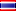 (Telefon: +6627344337)10.01.Flug > Mandalay(Thai Airways)09:50 (TG2309) > Mandalay 11:15,Buchungscode: XXXXXX10.01.-14.01.Mandalay(MEZ + 5:30 h)79 Living Hotel79th St, between 29th&30th st, Chan Aye Thar Zan Tsp, 11131 Mandalay, Myanmar 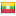 (Telefon: +95232277)14.01.Bus oder Zug nachYangon14.01.-18.01.Yangon (Rangoon)(MEZ + 5:30 h) SKY HotelNo. 58/60, Sint Oo Tan Street, Latha Township,
11111 Yangon, Myanmar (Telefon: +95 1 226 487)18.01.Flug > Kuala Lumpur (Air Asia)08:30 (AK505) > Kuala Lumpur 12:45,Buchungscode: XXXXXX18.01.-27.01.Kuala Lumpur(MEZ + 7 h)Melange Boutique Hotel14, Jalan Rembia, off Tengkat Tong Shin
Bukit Bintang
50200 Kuala Lumpur, Malaysia 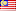 (Telefon: +60321418828)27.01.Bus oder Zug nach Singapur27.01.-31.01.Singapur(MEZ + 7 h)The Keong Saik Hotel 69 Keong Saik Road, Chinatown, 089165 Singapur    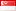 (Telefon: +6562230660)31.01.Flug > Colombo(Thai Airways)15:55 (TG414) > Bangkok, 22:15 (TG307) >  Colombo 00:10 +1,   Buchungscode: XXXXXX31.01. – 05.02.Colombo(MEZ + 4:30 h)My Holiday Ticket 31/A, Clifford Place, Colombo 4, Havelock Town, Colombo, 00400, Sri Lanka (Telefon: +94112055608)05.02. - 12.02.Große Sri Lanka Rundreise (Jahn-Reisen – 7 Nächte)13.02.Flug > Singapur(Thai Airways)00:30 (TG308) > Bangkok, 08:00 (TG403) >  Singapur 11:15,   Buchungscode: XXXXXX13. – 14.02.Singapur(MEZ + 7 h)The Keong Saik Hotel(siehe oben)14.02.Flug > Kuala Lumpur (Air Asia)14:05 (AK710) > Kuala Lumpur, 15:10, Buchungscode: XXXXXX 14.02. – 15.02.Flug: Kuala Lumpur > Hamburg20:30 (SQ119) > Singapur, 23:55 (LH779) > Frankfurt +1,  08:00 (LH006) > Hamburg 09:05 Terminal 2, Buchungscode: XXXXXX